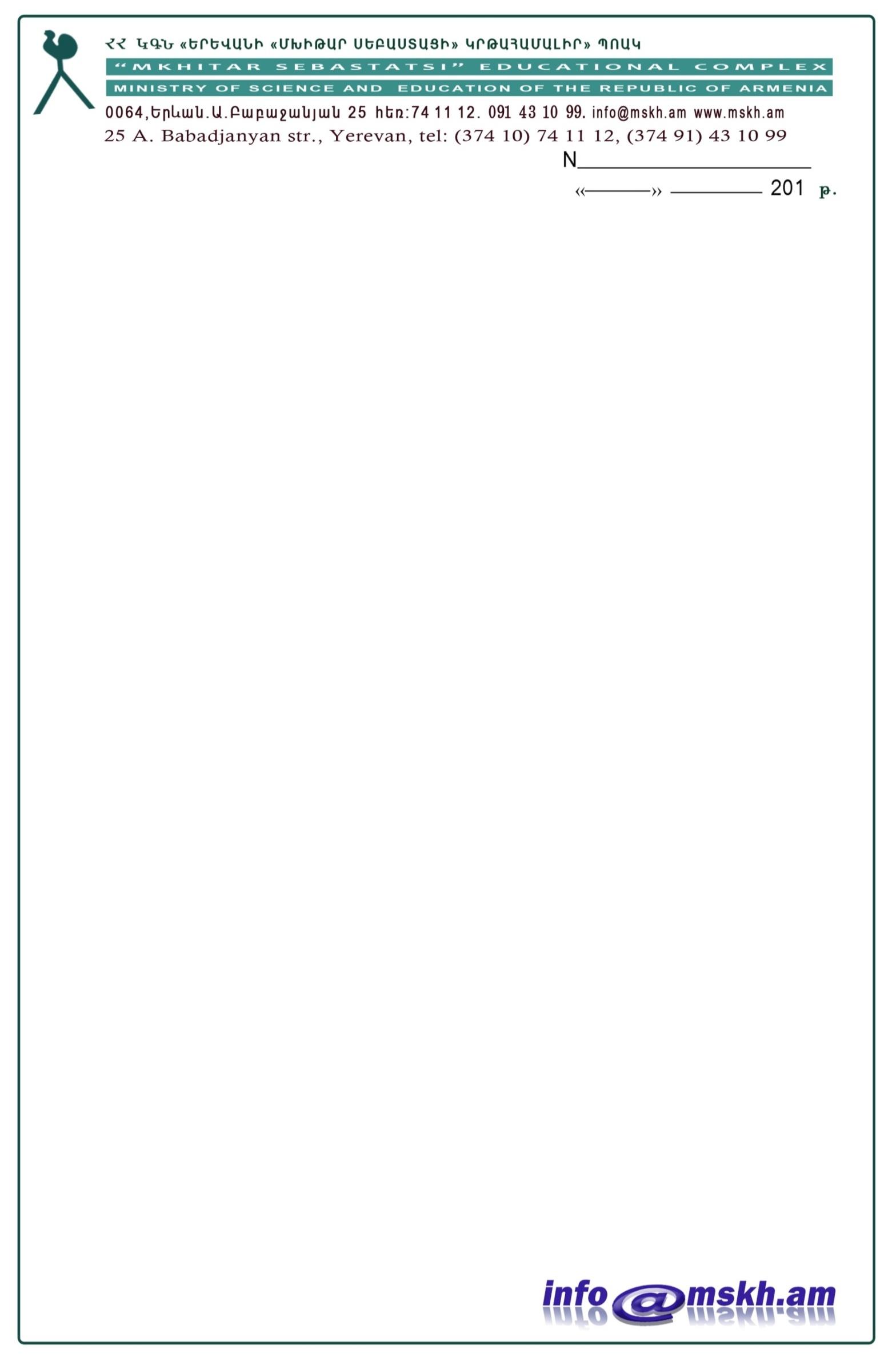 ք. Երևան, Ա. Բաբաջանյան 25							11 հունվար 2018ժամը 12։00ԱՐՁԱՆԱԳՐՈՒԹՅՈՒՆ  ԹԻՎ 3.«ԳՀԱՊՁԲ-ՄՍԿՀ-18/03» ծածկագրով պայմանագիր կնքելու որոշման նիստի«ԳՀԱՊՁԲ-ՄՍԿՀ-18/03» ծածկագրով  հանձնաժողովի նիստին մասնակցում էին`հանձնաժողովի  նախագահ`			Քնարիկ Գևորգյանանդամներ`					Կարինե ՀակոբջանյանՔրիստինե Սահակյանց Շամիրամ Պողոսյանքարտուղար`					Ցոլակ Հակոբյան                      1. Նախագահը (նիստը նախագահողը) նիստը հայտարարեց բացված: Հանձնաժողովի քարտուղարը փոխանցեց հրավերով սահմանված՝ 1-ին տեղ գրաված մատակարարի /մատակարարների/ կողմից ներկայացված հիմնավորող փաստաթղթերը: 			                      2. Հանձնաժողովը գնահատեց ապրանքների տեխնիկական բնութագրերի համապատասխանությունը մրցույթի պահանջներին. Հանձնաժողովը որոշեց, որ.			«Ֆլեշ» ՍՊԸ կազմակերպության կողմից ներկայացված հիմնավորող փաստաթղթերը համապատասխանում են հրավերի պահանջներին:			                      3. Ներկայացված գնային առաջարկի հիման վրա հանձնաժողովը որոշեց`  			Պայմանագիր կնքել հետևյալ մասնակցի/մասնակիցների/ հետ ըստ շահած չափաբաժնի /չափաբաժինների/`			1, չափաբաժնի (չափաբաժինների) մասով` «Ֆլեշ» ՍՊԸ  կազմակերպությանը։			Ընդունվել  է   որոշում`				կողմ	4	                                                                   	դեմ	0                      4. «Գնումների մասին» ՀՀ օրենքի 10-րդ հոդվածի համաձայն` անգործության ժամկետ չի սահմանվում, քանի, որ հայտ է ներկայացրել միայն մեկ մասնակից։ Հանձնաժողովի քարտուղարին հանձնարարվեց հրապարակել.ՀԱՅՏԱՐԱՐՈՒԹՅՈՒՆպայմանագիր կնքելու որոշման մասինԸնթացակարգի ծածկագիրը ԳՀԱՊՁԲ-ՄՍԿՀ-18/03                      5. Հաջորդ նիստի օր նշանակվեց 					15 հունվար 2018Հ/ՀՄասնակցի անվանումը1«Ֆլեշ» ՍՊԸՆախագահ՝Քնարիկ ԳևորգյանստորագրությունԱնդամներ՝Կարինե ՀակոբջանյանստորագրությունՔրիստինե ՍահակյանցստորագրությունՇամիրամ ՊողոսյանստորագրությունՔարտուղար՝Ցոլակ Հակոբյանստորագրություն